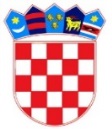 REPUBLIKA HRVATSKAGRAD ZAGREB OSNOVNA ŠKOLA IZIDORA KRŠNJAVOGAKRŠNJAVOGA 2, 10 000 ZAGREBKLASA: 007-04/23-01/03URBROJ: 251-124/02-23-3Zagreb, 31.1.2023.ZAKLJUČCI 26. SJEDNICE ŠKOLSKOG ODBORA održane dana 31.1.2023. godine u uredu ravnateljice s početkom u 16:00 sati.Prisutni:Mario BanožićŽeljka Šavorić Dijana Rogulja Deltin Antonio Jurčev Lina Budak Ostali prisutni:Lidija Sosa Šimenc, prof., ravnateljica školske ustanoveTonka Barišić, voditeljica računovodstva DNEVNI RED:Verifikacija zapisnika s prethodne sjednice Školskog odboraZasnivanje radnog odnosaFinancijsko izvješće za 2022. godinuRazno Predloženi Dnevni red jednoglasno je prihvaćen.Ad 1.) Verifikacija zapisnika s prethodne sjednice Školskog odbora  Zapisnik 25. sjednice Školskog odbora održane dana 24.1.2023. godine  jednoglasno je usvojen. Ad 2.) Zasnivanje radnog odnosa  Po ovoj točci dnevnog reda ravnateljica nije mogla predložiti kandidata za zasnivanje radnog odnosa s obzirom da je natječajni postupak još uvijek u tijeku te će po završetku natječajnog postupka na sljedećoj sjednici Školskog odbora biti zatražena suglasnost za zapošljavanje na to radno mjesto. Ad 3.) Financijsko izvješće za 2022. godinu Voditeljica računovodstva je ukratko izložila Financijsko izvješće za 2022. godinu te je od strane ravnateljice zatražena suglasnost za usvajanje Financijskog izvješća za 2022. godinu. Članovi Školskog odbora jednoglasno su usvojili Financijsko izvješće za 2022. godinu. Ad 4.) Razno Nakon rasprave, predsjednik Školskog odbora zaključio je sjednicu u 17:10 sati. Zapisničar:		      				              Predsjednik Školskog odbora:Željka Šavorić              			                          Mario Banožić